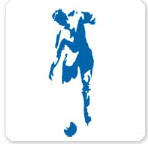 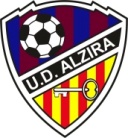 IV TORNEO “COPEVA “ AUTONOMICOCATEGORIAS ALEVIN Y BENJAMINCAMPO DE FUTBOL “VENECIA” –ALZIRA-*3  CAMPOS DE F-8 DE CESPED ARTIFICIAL CATEGORIA: JUGADORES ALEVINES , NACIDOS EN 2003-2004                     JUGADORES BENJAMINES, NACIDOS EN 2005-2006INSCRIPCION DE JUGADORES : 15 JUGADORES MAXIMOEQUIPOS:10 EQUIPOS POR CATEGORIA DIVIDIDOS EN 2 GRUPOS DE CINCO EQUIPOS CADA UNOCOMPETICION:SISTEMA DE LIGUILLA A UNA SOLA VUELTAPARTIDOS DE UN SOLO TIEMPO DE 25’ MINUTOSSEMIFINALES Y FINALES 2 TIEMPOS DE 15 ‘ CADA UNODISCIPLINARIO:LAS TARJETAS AMARILLAS SOLO TENDRAN EFECTO DE SANCION SI SE MUESTRAN 2 EN EL MISMO PARTIDO, LAS ROJAS ACARREARAN UN PARTIDO DE SANCION O MAS, SEGÚN CRITERIO DEL COMITÉ DE TORNEO Y  HECHO.REGLAMENTACION DE .F. PARA F-8EN CASO DE EMPATE A PUNTOS ENTRTE DOS O MAS EQUIPOS:GOL-AVERAGE PARTICULARGOL-AVERAGE GENERALMAYOR Nº DE GOLES A FAVORSORTEOTROFEOS:AL 1º 2º 3º Y 4º  DE LAS FASES FINALES MAXIMO GOLEADOR MEJOR PORTERO MEJOR JUGADORLOGISTICA: CADA JUGADOR INSCRITO SE LE PROPORCIONARA LA COMIDA DEL MEDIODIAEL HORARIO DE COMIDAS SERA DE 13’30 A 15’30 H .TAMBIEN SE LES PROPORCIONARA UNA PIEZAS DE FRUTA Y ZUMO DURANTE EL DESARROLLO DEL TORNEOREQUISITOS:LA ORGANIZACION NO SE RESPONSABILIZA DE CUALQUIER LESION SUFRIDA EN EL DESARROLLO DEL TORNEO.TODO LOS JUGADORES DEBEN IR PROVISTOS DE D.N.I.O FICHA FEDERATIVALOS RESPONSABLES DEBEN DE CUMPLIMENTAR LA HOJA DE INSCRIPCION QUE LE PROPORCIONARA LA ORGANIZACIÓN. Y ENVIARLA VIA MAIL A rodri@copeva.netIMPORTANTE PARA ACCEDER AL RECINTO DEPORTIVO PARA PRESENCIAR EL TORNEO  HABRA QUE COLABORAR  CON UNA ENTRADA- RIFA CUYO DONATIVO SERA DE 3€, PARA TODO EL  PUBLICO EN GENERAL MAYOR DE 18 AÑOS, PARA PODER SUFRAGAR LOS GASTOS DEL MISMO.EL PREMIO DE ESTA RIFA SERA UNA TELEVISION DE 22’ PULGADAS AL POSEEDOR DEL BOLETO QUE COINCIDA CON LOS CUATRO ULTIMOS NUMEROS DEL SORTEO DE LA O.N.C.E.DEL LUNES 5 DE ENERO 2015  ORGANIZA CO.PE.VA Y  U.D.ALZIRA